Об особенностях применения налога на профессиональный доход при сдаче в аренду жилых помещенийСамозанятые граждане могут самостоятельно зарегистрироваться в качестве плательщика налога на профессиональный доход (НПД) и уплачивать налоги с помощью специального мобильного приложения «Мой налог», разработанного ФНС России.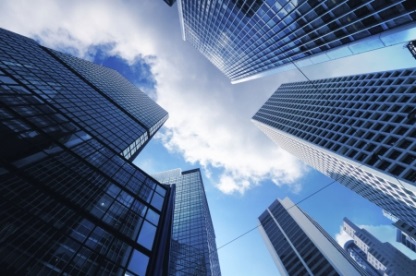 Ставка налога:-  4%  с доходов, полученных от сдачи в аренду жилой недвижимости физическим лицам;- 6% с доходов, полученных от сдачи в аренду жилой недвижимости индивидуальным предпринимателям для использования в предпринимательской деятельности и юридическим лицам.Расчет суммы НПД осуществляют налоговые органы на основании данных, внесенных налогоплательщиком в приложение «Мой налог».Кроме того, предусмотрен налоговый вычет в размере 10000 рублей:- если доход облагается по ставке 4%, то вычет составит 1% от дохода;- если применяется ставка 6%, то вычет – 2% от дохода.Не позднее 10 числа каждого месяца через приложение «Мой налог» приходит уведомление о сумме налога, подлежащей уплате. Если сумма налога  составляет менее 100 рублей, то сумма добавляется к сумме налога, подлежащей уплате по итогам следующего месяца.Срок уплаты НПД – не позднее 25 числа каждого месяца. 